ESCUELA SECUNDARIA GENERAL “MANUEL JOSE OTHÓN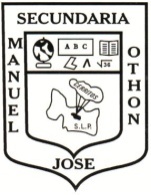 CLAVE: 24DES0010G MACLOVIO HERRERA Y BOCANEGRA S/NEXAMEN DE RECUPERACIÓN	ASIGNATURA: LENGUA EXTRANJERA (INGLÉS) INOMBRE DEL ALUMNO(A)_______________________________________  GRUPO:__________I.- COLOCA LA LETRA DE LA DERECHA EN EL PARÉNTESIS DE LA IZQUIERDA SEGÚN CORRESPONDA.(	)GOOD MORNING				LS) TOMA ASIENTO(	)GOOD AFTERNOON				WA) ¿CÓMO ESTAS?(	)GOOD EVENING				DN) ADIOS(	)GOOD NIGHT					XN) BUENOS DÍAS(	)EXCUSE ME					PE) HOLA (INFORMAL)(	)GOOD BYE					XX) GUSTO EN CONOCERTE(	)SEE YOU LATER				ET) BUENAS TARDE/NOCHES(	)I AM FROM CERRITOS				GS) BIEN, GRACIAS.(	)SIT DOWN					GI) DISCULPE, CON PERMISO(	)COME IN					UV) ENTRA(	)HELLO						UV) HOLA (FORMAL)(	)HI						SO) BUENAS TARDES(	)I AM FINE					LG) TE VEO MAS TARDE(	)WHERE ARE YOU FROM?			SR) ESTOY BIEN(	)HOW ARE YOU?				WH) BUENAS NOCHES(	)FINE THANKS					RI) YO SOY DE CERRITOS(	)WHAT IS YOUR NAME?				TV) ¿CÓMO TE LLAMAS?(	)NICE TO MEET YOU				YE) ¿DE DÓNDE ERES?II.- COLOCA EL NÚMERO EN FORMA PROGRESIVA EN RELACIÓN A LA PRESENTACIÓN DEL PROFESOR, ¿COMO EMPIEZA? Y ¿CÓMO TERMINA? (	)GOOD MORNING (	)I AM YOUR ENGLISH TEACHER (	)HELLO (	)MY TELEPHONE NUMBER IS 3-00-00 (	)MY NAME IS JUAN MANUEL (   5	)I AM FROM CERRITOS, S.L.P. (	)AND MY ADDRESS IS 42 CARRANZA STREETIII.- MATCH THE FOLLOWING COLUMNS(	)	DESK					TE)	PIZARRON(	)	NOTEBOOK				LP)	LIBRETA(	)	ERASER					FE)	LAPICERO(	)	BOARD					DS)	CINTA, CASSETTE(	)	WINDOW				OA)	ESCRITORIO(	)	BOOK					UN)	VENTANA(	)	PEN					SL)	LÁPIZ(	)	PENCIL					AR)	BORRADOR(	)	DOOR					RD)	LIBRO(	)	TAPE					IO)	PUERTAIV.- COMPLETE THE CONVERSATION WITH THE WORDS IN THE BOXESKARLA	GOOD MORNING	HELLO	PEDRO	TWELVE	POCHILEVEN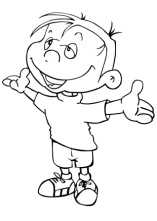 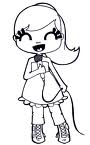 VENEZUELA	TULEVENV.- ESCRIBE LA LETRA QUE CORRESPONDA A LA CORRECTA ESCRITURA DE DAYS Y MESESJANUARYTUESDAYFEBRUARYTOSDAYOCTOBERJULYASABADAYWEDNESDAYFRIDAYSEPTEMBERFEBRUARYITURSDAY MAYMONDAYJUNENOVEMBERNOLOVEMBERTHURSDAYJULYAUGUSTSATURDAYDECEMBER MARCHSUNDAYMONTHS							DAYS1	(	)	7	(	)		1	(	)	5	(	)2	(	)	8	(	)		2	(	)	6	(	)3	(	)	9	(	)		3	(	)	7	(	)4	(	)	10	(	)		4	(	)5	(	)	11	(	)6	(	)	12	(	)VI.- ESCRIBE LA LETRA QUE CORRESPONDA A LA CORRESCTA ESCRITURA DE LOS NUMEROSONETWOFOURTEENTENTHREEFEVITUELEVESIXTEENFOURFIVETWELVESIXNENISEVENEIGTEENSEVENTEENNINETIRTHEENNINETEENELEVENTHIRTEENSEVNFORTEENEIGHTSIIXFIFTEENEIGHTEENTWENTY1	(	)	7	(	)	13	(	)	19	(	)2	(	)	8	(	)	14	(	)	20	(	)3	(	)	9	(	)	15	(	)4	(	)	10	(	)	16	(	)5	(	)	11	(	)	17	(	)6	(	)	12	(	)	18	(	)VII.- ANOTA DIRECTAMENTE EN LA LINEA LA FORMA CORRECTA DE LAS PALABRAS SIGUIENTES EN INGLES.AZUL						VERDE						CAFÉ						AMARILLO					ANARANJADO					ROJO						NEGRO						GRIS						BLANCO					CAMISA					CALCETINES					UNIFORME					CAMISETA					BLUSA						VIII.- DE LA SIGUIENTES PALABRAS Y POSESIONES REALIZA LAS ORACIONES CON “S” (DE PERTENENCIA)E.G. 	MANUEL’S BLUE T-SHIRTIX.- ESCRIBE ORACIONES DE ACTIVIDADES DE OCIO. DEBES USAR LAS PALABRAS DEL RECUADRO Y A LA VEZ LIKE, DON´T LIKE, HATE, DOESN´T LIKE Y LOVE.LIKE:																								HATE:																								LOVE: 																								DON´T LIKE: 																							DOESN´T LIKE: 																							X.-  ESCRIBE LAS PALABRAS EN EL RECUADRO DE ACUERDO A SU CATEGORÍAXI.- ESCRIBE “DO” O “DOES” SEGUN CORRESPONDA Y SU RESPUESTA.1.-__________________ YOU LIKE SPANISH?							2.- __________________ YOU LIKE TO WEAR ANOTHER UNIFORM?				3.- __________________ ESMERALDA LOVE THE ENGLISH TEACHER?				4.- __________________ HE HATE THE ENGLISH SUBJET?					5.- __________________ PANCHO AND PANCHA LIKE READING LOVE STORIES?			6.- __________________MARIANITA LOVE SUSANA?						XII.- OBSERVA LOS DIBUJOS Y ESCRIBE: IN, ON, UNDER, BEHIND, NEXT TO, SEGUN CORRESPONDA.____________	       ____________     ____________         ____________          ____________XIII.- WRITE THE CORRECT PREPOSITION.- (FAR FROM - NEAR FROM - BESIDE - BEHIND - BETWEEN- ACROSS FROM)WHERE IS THE POLICE STATION?THE POLICE STATION IS 		THE BANK AND THE STORE.WHERE IS THE MOVIE THEATER?THE MOVIE THEATER IS 		THE RESTAURANT.WHERE IS THE STORE?THE STORE IS 		THE POLICE STATION.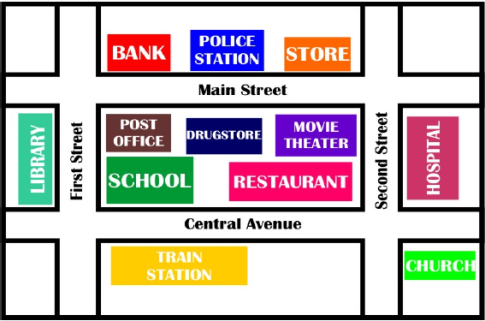 WHERE IS THE TRAIN STATION?THE TRAIN STATION IS 		THE BANK.WHERE IS THE HOSPITAL?THE HOSPITAL IS 		THE CHURCH.WHERE IS THE SCHOOL?THE SCHOOL IS 		THE DRUGSTORE.XIV.- SELECCIONA DIRECCIÓN CORRECTA1. I'M AT THE POLICE STATION. HOW DO I GET TO THE CHURCH?GO STRAIGHT ON MAIN STREET. TURN LEFT ON SECOND STREET.GO TWO BLOCKS. IT'S ON THE RIGHT.GO STRAIGHT ON MAIN STREET. TURN LEFT ON CENTRAL AVENUE.GO ONE BLOCK. TURN LEFT. IT'S ON THE RIGHT.GO STRAIGHT ON MAIN STREET. TURN RIGHT ON SECOND STREET.TURN LEFT ON CENTRAL AVENUE. IT'S ON THE RIGHT.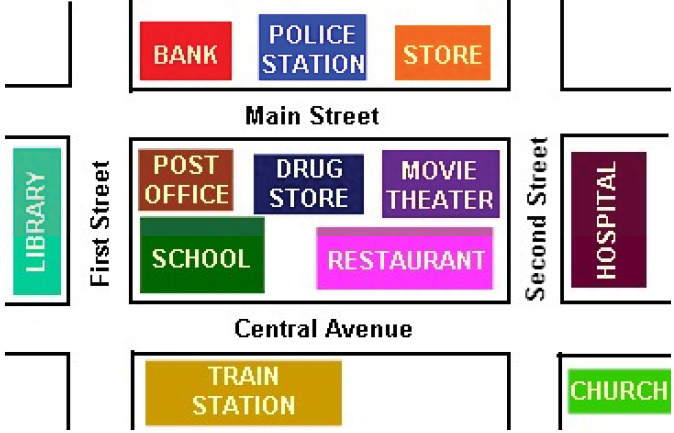 XV.- OBSERVA CADA RELOJ Y ESCRIBE LA HORA CORRECTA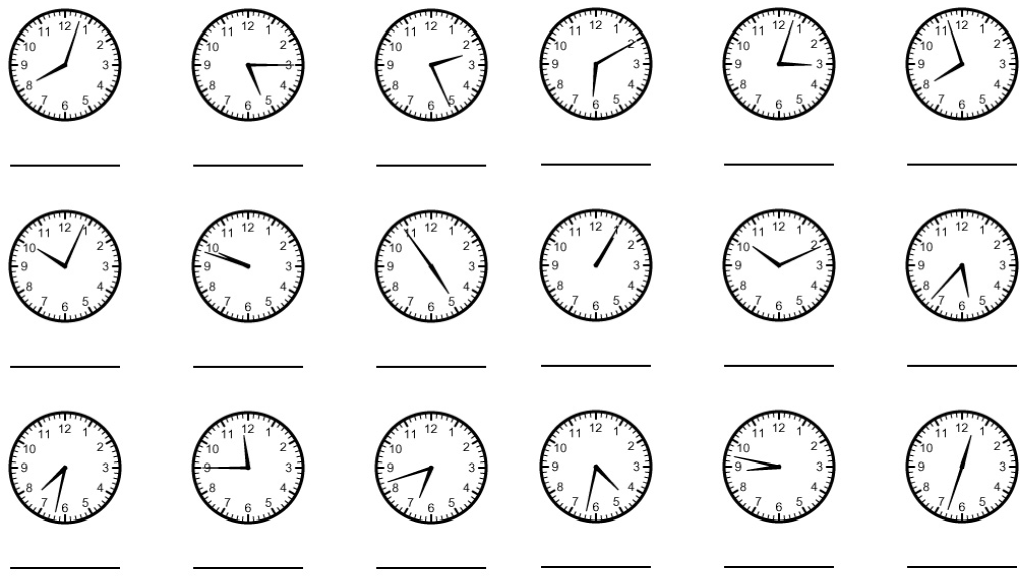 15.- RELACIONA LAS PALABRAS CON UNA LINEA PARA HACER ORACIONES1 I GET2 I HAVE3 I HAVE4 I GO5 I WATCH6 I GOBREAKFAST.TV.TO COLLEGE.UP AT 7 O’CLOCK.TO BED AT 11 O’CLOCK.A SHOWER.LETICIALETICIASOCKSBLACKT-SHIRTBLUESKIRTBLUEJACKETGREENJEANSWHITEALICIAALICIAT-SHIRTBLUEJEANSWHITESOCKSBLACKSKIRTBLUEJACKETGREENFOOD AND DRINKSLEISURE ACTIVITYSPORTSAVOCADO, BANANA ,BEEF, MELON, CHICKEN, HAMBURGUERCOLLECT: CARDS, STAMPSGO: CAMPING, SHOPPING, TO THE MOVIESLISTENING TO: MUSIC, RADIOPLAY: A  SPORT, AN INSTRUMENT, GAMESWATCH: A MOVIE, A SPORT, A VIDEOBASEBALL, BASKETBALL, BOXING, CYCLING, RUNNING, SOCCERWATCHINGGOINGLISTENING TOREADINGPLAYING